ОБРАЗОВАТЕЛЬНАЯ ПРОГРАММА БАКАЛАВРИАТА«ПРИКЛАДНАЯ ИНФОРМАТИКА»Направление: 09.03.03 «Прикладная информатика»Направленность программы: «Прикладная информатика в психологии». Программа реализует 2 вида деятельности: научно-исследовательскую и проектную.Присваиваемая степень (квалификация) выпускника: бакалаврФорма обучения: очнаяСрок обучения: 4 годаТребования к абитуриентам:Абитуриент, поступающий на данную программу, должен иметь документ государственного образца о среднем (полном) общем образовании или среднем профессиональном образованииПоступление: Прием на обучение по программам бакалавриата на базе среднего общего образования осуществляется на конкурсной основе по результатам ЕГЭ по предметам: русский язык, математика (профильный уровень), информатика и информационно-коммуникационные технологии (ИКТ) или физика. Абитуриенты со средним профессиональным образованием могут сдать внутренний экзамен по тем же предметам. Вузом предусмотрены отдельные бюджетные места для лиц с инвалидностью по адаптированной образовательной программе. Бюджетные места также предусмотрены и для других льготных категорий граждан. Декан факультета «Информационные технологии»: Куравский Лев Семёнович, доктор технических наук, профессорВыпускающая кафедра: «Прикладная информатика и мультимедийные технологии» заведующий кафедрой: Куравский Лев Семёнович, доктор технических наук, профессор, декан факультета «Информационные технологии» МГППУ, лауреат Премии Правительства РФЧему обучают?Программа ориентирована на формирование профессиональных компетенций и подготовку специалистов, способных разрабатывать требования к созданию и развитию информационных систем и ее компонентов, проекты автоматизации и информатизации прикладных процессов, создавать информационные системы в прикладных областях, проводить технико-экономическое обоснование проектных решений, управлять проектами информатизации предприятий и организаций, сопровождать и эксплуатировать информационные системы, обеспечивать качество автоматизации и информатизации решения прикладных задач и создания информационных систем.Кого готовят?Факультет готовит специалистов, которые занимаются созданием, сопровождением и использованием прикладных программных и информационных систем, обработкой и анализом экспериментальных данных, методам математического и компьютерного моделирования.Где смогут работать: образовательные учреждения различных уровней; научно-исследовательские институты и лаборатории, занимающиеся исследованиями закономерностей становления и развития информационного общества, свойств информации и особенностей информационных процессов; исследованием и разработкой эффективных методов реализации информационных процессов и построением информационных систем в прикладных областях на основе использования современных ИКТ; моделированием  прикладных и информационных процессов; разработкой  требований к созданием и развитием ИС; организацией и проведением работ по технико-экономическому обоснованию проектных решений; разработкой проектов автоматизации и информатизации прикладных процессов и созданием ИС в прикладных областях; управлением проектами информатизации  предприятий и организаций; принятием решений по реализации этих проектов; организацией и управлением внедрения проектов ИС  в прикладной области; управлением качеством автоматизации решения прикладных задач, процессов создания ИС; организацией и управлением эксплуатацией ИС; обучением и консалтингом по автоматизации и информатизации прикладных процессов и внедрению ИС в прикладных областях.Особенности программы: Образовательная  программа ориентирована на подготовку специалистов нового поколения в области прикладной информатики, владеющих современными методами математического моделирования и анализа данных, технологиями разработки и использования прикладного программного обеспечения.В учебном процессе участвует профессорско-преподавательский состав:Куравский Лев Семенович, доктор технических  наук, профессор, декан факультета «Информационные технологии», заведующий кафедрой «Прикладная информатика и мультимедийные технологии» МГППУВоронов Михаил Владимирович, доктор технических наук, профессор кафедры «Прикладная математика»  факультета «Информационные технологии» МГППУСорокова Марина Геннадьевна, доктор педагогических наук, кандидат физико-математических наук, профессор кафедры прикладной математики МГППУАртеменков Сергей Львович, руководитель центра ИТ для психологических исследований, профессор кафедры «Прикладная информатика и мультимедийные технологии» МГППУ, кандидат технических наукЛукин Владимир Николаевич, профессор кафедры «Прикладная информатика и мультимедийные технологии» МГППУ, доцент, кандидат физико-математических наукЮрьев Григорий Александрович, доцент кафедры «Прикладная информатика и мультимедийные технологии» МГППУ, кандидат физико-математических наук Тарасов Сергей Борисович, доцент кафедры «Прикладная информатика и мультимедийные технологии» МГППУ, кандидат технических наукНуркаева Ирина Михайловна, доцент кафедры «Прикладная информатика и мультимедийные технологии» Московского государственного психолого-педагогического университета, кандидат педагогических наукВойтов Владимир Кузьмич, профессор кафедры «Прикладная информатика и мультимедийные технологии» МГППУ, кандидат технических наук Митин Александр Иванович, профессор кафедры «Прикладная информатика и мультимедийные технологии» МГППУ, кандидат физико-математических наук, доктор педагогических наукОсваиваемые компетенции:Компетенции осваиваются  в соответствии с образовательным стандартом 09.03.03 «Прикладная информатика»направленность «Прикладная информатика в психологии» по реализуемым видам деятельности: научно-исследовательская и проектная.Особенности обучения: Обучение по программе организовано по модульному принципу. Всего 12 модулей обучения. Каждый модуль обучения (№№ 1-12) содержит теоретическое обучение, практику, научно-исследовательскую и самостоятельную работу. После завершения теоретического обучения проводится государственная итоговая аттестация, которая включает в себя государственный экзамен и защиту бакалаврской работы.Начало занятий: 1 сентября.Трудоемкость программы, всего – 240 зачетных единиц (1 зачетная единица = 36 академических часов).Теоретическое обучение – 210 зач. ед.Практики – 21 зач. ед., в том числе учебная практика – 3 зач. ед., производственная практика (научно-исследовательская работа) -  15, преддипломная практика – 3зач. ед.Государственная итоговая аттестация (в.т.ч. подготовка диссертации) – 9 зач. ед. График учебного процесса График учебного процесса Модуль 1. "Гуманитарные, социальные  и экономические основы профессиональной деятельности" (1 год обучения, 1 и 2 семестры) «теоретическое обучение →  самостоятельная работа → практика (учебная)». Теоретическое обучение – дисциплины: история, философия, экономическая теория, правоведение, социология.Модуль 2. "Коммуникация в профессиональном взаимодействии" (1, 2 год обучения, 2 и 4 семестры) «теоретическое обучение → самостоятельная работа → практика (учебная)». Теоретическое обучение – дисциплины: введение в межкультурную коммуникацию в профессиональном взаимодействии, иностранный язык.Модуль 3. "Здоровьесберегающие технологии" (1, 2 год обучения, 1, 2, 4 семестры) «теоретическое обучение →  самостоятельная работа → практика (учебная)». Теоретическое обучение – дисциплины: физическая культура и спорт,  безопасность жизнедеятельности.Модуль 4. "Основы математики, информатики и физики " (1 год обучения, 1 и 2 семестры) «теоретическое обучение →  самостоятельная работа → практика (учебная)». Теоретическое обучение – дисциплины: математика, теория вероятностей и математическая статистика, дискретная математика, теория систем и системный анализ, информатика и программирование, физика, математическая логикаМодуль 5. "Компьютерные системы и технологии программирования" (2-4 год обучения, 3,4,5,6,7.8 семестры) «теоретическое обучение →  самостоятельная работа → практика (учебная)». Теоретическое обучение – дисциплины: вычислительные системы сети и телекоммуникации, операционные системы, программная инженерия, информационные системы и технологии, базы данных, проектирование информационных систем, информационная безопасность, проектный практикум  в предметной области, исследование операций и методы оптимизации. Модуль 6. "Основы психолого-педагогической деятельности" (1, 3 год обучения, 1, 2, 5 семестры) «теоретическое обучение →  самостоятельная работа → практика (учебная)». Теоретическое обучение – дисциплины: педагогическая психология, методика преподавания информатики и информационно-коммуникационных технологий, общая психология.Модуль 7. "Компьютерное моделирование" (3,4 год обучения, 5,6,7.8 семестры) «теоретическое обучение →  самостоятельная работа → практика (учебная)». Теоретическое обучение – дисциплины: компьютерное моделирование и анализ данных, имитационное моделирование, численные методы. Модуль 8. "Системы программирования" (2, 4 год обучения, 3 и 7 семестры) «теоретическое обучение →  самостоятельная работа → практика (учебная)». Теоретическое обучение – дисциплины: программирование на современных алгоритмических языках, разработка и стандартизация программного обеспечения, рекурсивно-логическое программирование.Модуль 9."Основы профессиональной деятельности в предметной области" (3, 4 год обучения, 6 и 7 семестры) «теоретическое обучение →  самостоятельная работа → практика (учебная)». Теоретическое обучение – дисциплины: информационные системы в психодиагностике, прикладное программное обеспечение для решения психологических задач, системы и модели психологии восприятия.Модуль 10. "Прикладные информационные технологии" (2,3,4 год обучения, 4,5,6,8 семестры) «теоретическое обучение →  самостоятельная работа → практика (учебная)». Теоретическое обучение – дисциплины: интеллектуальные информационные системы, прикладные графические системы, распознавание образов, веб-технологии, элективные курсы по физической культуре и спорту.Модуль 12 (адаптационный) для слепых и слабовидящих Адаптационный модуль основной образовательной программы высшего образования, направлен на минимизацию и устранение влияния ограничений здоровья при формировании необходимых компетенций обучающихся-лиц с ОВЗ (лиц с ОВЗ и инвалидов), а также индивидуальную коррекцию учебных и коммуникативных умений, способствующий освоению образовательной программы, социальной и профессиональной адаптации обучающихся с ограниченными возможностями здоровья и инвалидов. (1 год обучения, 1,2 семестры) «теоретическое обучение → практические навыки», дисциплины: специальные информационные технологии для слепых и слабовидящих, современные компьютерные тифлотехнологии, система рельефно-точечных обозначений Л.Брайля. Планом предусмотрены дисциплины по выбору.Модуль 1. "Гуманитарные, социальные  и экономические основы профессиональной деятельности" (1 год обучения, 1 и 2 семестры) «теоретическое обучение →  самостоятельная работа → практика (учебная)». Теоретическое обучение – дисциплины: история, философия, экономическая теория, правоведение, социология.Модуль 2. "Коммуникация в профессиональном взаимодействии" (1, 2 год обучения, 2 и 4 семестры) «теоретическое обучение → самостоятельная работа → практика (учебная)». Теоретическое обучение – дисциплины: введение в межкультурную коммуникацию в профессиональном взаимодействии, иностранный язык.Модуль 3. "Здоровьесберегающие технологии" (1, 2 год обучения, 1, 2, 4 семестры) «теоретическое обучение →  самостоятельная работа → практика (учебная)». Теоретическое обучение – дисциплины: физическая культура и спорт,  безопасность жизнедеятельности.Модуль 4. "Основы математики, информатики и физики " (1 год обучения, 1 и 2 семестры) «теоретическое обучение →  самостоятельная работа → практика (учебная)». Теоретическое обучение – дисциплины: математика, теория вероятностей и математическая статистика, дискретная математика, теория систем и системный анализ, информатика и программирование, физика, математическая логикаМодуль 5. "Компьютерные системы и технологии программирования" (2-4 год обучения, 3,4,5,6,7.8 семестры) «теоретическое обучение →  самостоятельная работа → практика (учебная)». Теоретическое обучение – дисциплины: вычислительные системы сети и телекоммуникации, операционные системы, программная инженерия, информационные системы и технологии, базы данных, проектирование информационных систем, информационная безопасность, проектный практикум  в предметной области, исследование операций и методы оптимизации. Модуль 6. "Основы психолого-педагогической деятельности" (1, 3 год обучения, 1, 2, 5 семестры) «теоретическое обучение →  самостоятельная работа → практика (учебная)». Теоретическое обучение – дисциплины: педагогическая психология, методика преподавания информатики и информационно-коммуникационных технологий, общая психология.Модуль 7. "Компьютерное моделирование" (3,4 год обучения, 5,6,7.8 семестры) «теоретическое обучение →  самостоятельная работа → практика (учебная)». Теоретическое обучение – дисциплины: компьютерное моделирование и анализ данных, имитационное моделирование, численные методы. Модуль 8. "Системы программирования" (2, 4 год обучения, 3 и 7 семестры) «теоретическое обучение →  самостоятельная работа → практика (учебная)». Теоретическое обучение – дисциплины: программирование на современных алгоритмических языках, разработка и стандартизация программного обеспечения, рекурсивно-логическое программирование.Модуль 9."Основы профессиональной деятельности в предметной области" (3, 4 год обучения, 6 и 7 семестры) «теоретическое обучение →  самостоятельная работа → практика (учебная)». Теоретическое обучение – дисциплины: информационные системы в психодиагностике, прикладное программное обеспечение для решения психологических задач, системы и модели психологии восприятия.Модуль 10. "Прикладные информационные технологии" (2,3,4 год обучения, 4,5,6,8 семестры) «теоретическое обучение →  самостоятельная работа → практика (учебная)». Теоретическое обучение – дисциплины: интеллектуальные информационные системы, прикладные графические системы, распознавание образов, веб-технологии, элективные курсы по физической культуре и спорту.Модуль 12 (адаптационный) для слепых и слабовидящих Адаптационный модуль основной образовательной программы высшего образования, направлен на минимизацию и устранение влияния ограничений здоровья при формировании необходимых компетенций обучающихся-лиц с ОВЗ (лиц с ОВЗ и инвалидов), а также индивидуальную коррекцию учебных и коммуникативных умений, способствующий освоению образовательной программы, социальной и профессиональной адаптации обучающихся с ограниченными возможностями здоровья и инвалидов. (1 год обучения, 1,2 семестры) «теоретическое обучение → практические навыки», дисциплины: специальные информационные технологии для слепых и слабовидящих, современные компьютерные тифлотехнологии, система рельефно-точечных обозначений Л.Брайля. Планом предусмотрены дисциплины по выбору.Контакты и информацияАдрес: 107143, Москва, ул. Открытое ш., д. 24, стр.27 Сайт: www.it.mgppu.ru E-mail: dekanatitmgppu@mail.ruДекан факультета «Информационные технологии», зав.кафедрой «Прикладная информатика и мультимедийные технологии»: Куравский Лев Семёнович, профессор, тел. 8(499) 167-48-88 e-mail: dekanatitmgppu@mail.ruКонтакты и информацияАдрес: 107143, Москва, ул. Открытое ш., д. 24, стр.27 Сайт: www.it.mgppu.ru E-mail: dekanatitmgppu@mail.ruДекан факультета «Информационные технологии», зав.кафедрой «Прикладная информатика и мультимедийные технологии»: Куравский Лев Семёнович, профессор, тел. 8(499) 167-48-88 e-mail: dekanatitmgppu@mail.ru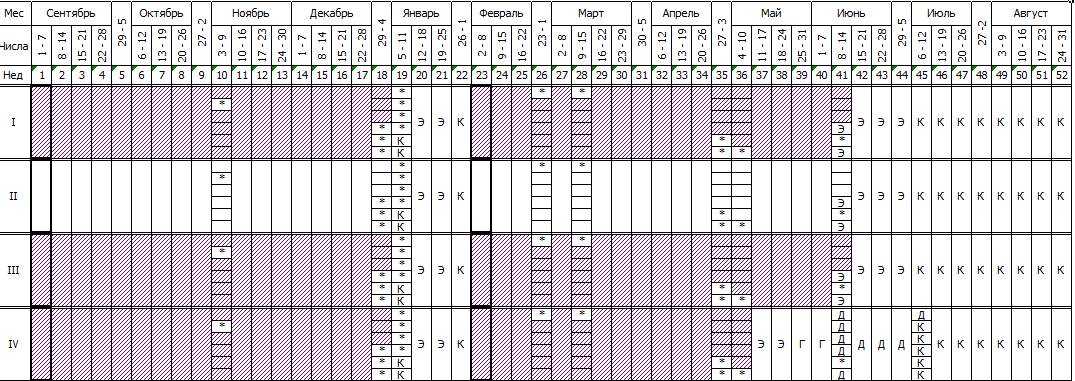 